1. Informiere dich in der Zeitung über ein aktuelles Thema, welches dich interessiert.  Mein ausgewähltes Thema: ___________________________________________________2. Informiere dich über dieses Thema in zwei weiteren Medien wie zum Beispiel im Fernseher (z.B. Tagesschau), auf dem Handy (z.B. 20 Minuten), im Radio (z.B. Radio Pilatus Nachrichten), auf dem Computer (im Internet) oder anderen Medien. Du darfst die beiden zusätzlichen Medien selber auswählen. 3. Aus welchem Medium hast du die meisten Informationen erhalten? __________________________________________________________________________4. Aus welchem Medium hast du die wenigsten Informationen erhalten?__________________________________________________________________________5. Welches Medium würdest du wieder verwenden? Begründe. ______________________________________________________________________________________________________________________________________________________________________________________________________________________________Lösungsblatt 1. Aktuelles Thema (individuelle Lösungswege)2. Informationen zum Thema (individuelle Lösungswege)3. Aus welchem Medium hast du die meisten Informationen erhalten? (individuelle Lösungswege) 4. Aus welchem Medium hast du die wenigsten Informationen erhalten? (individuelle Lösungswege) Die Lösungswege der SuS werden hier sehr unterschiedlich sein. Die SuS haben die Chance bei dieser Aufgabe sehr individuell zu arbeiten ohne ein Musterbeispiel der Lehrperson zu sehen. Es fördert das selbstständige Arbeiten und die Individualisierung eines jeden einzelnen Schülers. Abbildungsverzeichnis: https://pixabay.com/de/zeitung-artikel-zeitschrift-154444/ (02.05.17)Medien Informationen aus verschiedenen Medien M+IAusgewähltes Medium: Zeichne!Was ich erfahren oder gelesen habe 
über das aktuelle Thema: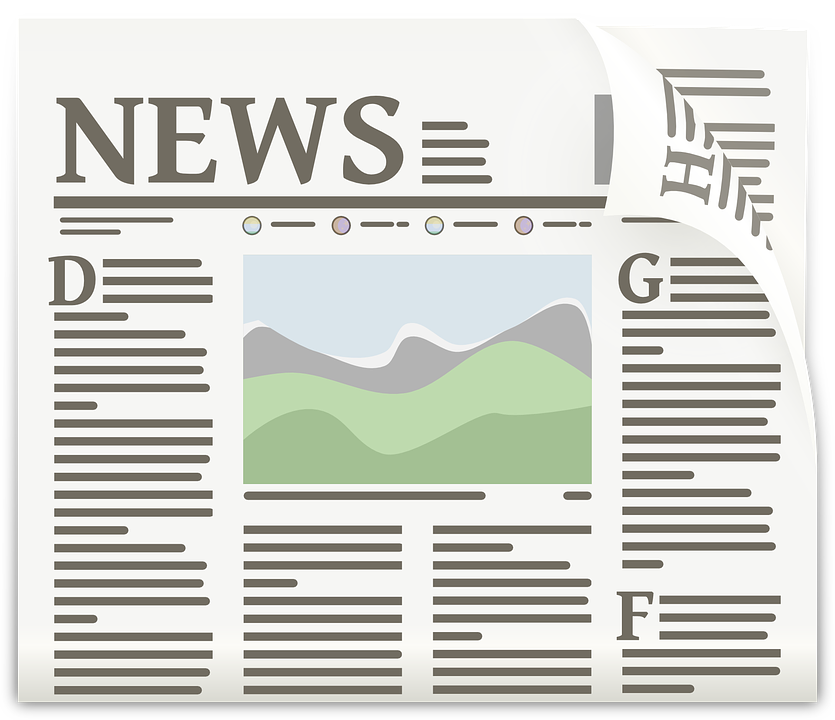 